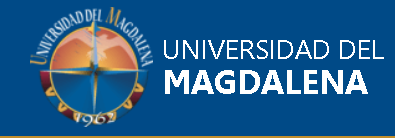 XXX CONFERENCIA ACADÉMICA PERMANENTEDE INVESTIGACIÓN CONTABLEJueves 24 y viernes 25 de octubre 2019Universidad del Magdalena Facultad de Ciencias Empresariales y EconómicasContaduría PúblicaSanta Marta - ColombiaTítulo del trabajo:TÉCNICAS DEL EJERCICIO DEL PODER INTERVINIENTE EN LA FORMACIÓN DEL JUICIO PROFESIONAL DEL AUDITOR, DESDE LA PERSPECTIVA DE FOUCAULTAutor (es):Yosman José Valderrama BlancoUniversidad:Candidato a Doctor en Ciencias Contables. Magister Scientiarum en Gerencia Empresarial. Licenciado en Contaduría Pública. Profesor Asistente de la Universidad de Los Andes, Núcleo Rafael Rangel, Trujillo, Venezuela. Gerente de Servicios Contables y Financieros en Valderrama Barrios & Asociados. Correo electrónico: yosmanjose@ula.veRESUMENEl poder interviniente en la formación del juicio profesional del auditor está representado por un conjunto de relacionamientos sociales que ejercen influencia sobre la decisión racional del contable, su efecto de dominación se desarrolla a partir de estrategias globalizadoras o cuantitativas e individualizantes o cualitativas. En este sentido, la presente investigación se centró en describir las técnicas del ejercicio del poder interviniente en la formación del juicio profesional del auditor desde la perspectiva de Foucault. El enfoque epistemológico adoptado lo fundamentó los postulados de Foucault (1988) desarrollado a partir de la interacción del investigador con siete (07) auditores profesionales en actividad, cuyo relato se obtuvo a través de la aplicación de historias de vida como técnica de investigación. Dentro de las consideraciones finales, el ejercicio del poder interviniente en la formación del juicio profesional del auditor se fortalecen la aplicación de técnicas de totalización, cuya esencia se enfoca en dirigir la conducta del auditor hacia campos específicos de una manera global; así  como, en técnicas de individualización que ejerce una conducción particular del sujeto, y atiende parámetros que consideran la particularidad del auditor.Palabras clave: técnicas del ejercicio del poder, juicio profesional, Foucault. ABSTRACT The intervening power in the auditor's professional judgment formation is represented by a set of social relationships that exert influence over the rational decision of the accountant; its effect of domination is developed from globalizing or quantitative and individualizing or qualitative strategies. In this sense, the present investigation focused on describing the techniques of the exercise of power intervening in the formation of the professional judgment of the auditor from the perspective of Foucault. The epistemological approach adopted was based on the postulates of Foucault (1988) developed from the interaction of the researcher with seven (07) active professional auditors, whose story was obtained through the application of life stories as a research technique. Within the final considerations, the exercise of power intervening in the formation of the auditor's professional judgment strengthens the application of totalization techniques, whose essence is focused on directing the auditor's conduct towards specific fields in a global manner; as well as, in individualization techniques that exercises a particular conduction of the subject, and attends parameters that consider the particularity of the auditor.Key words: techniques of the exercise of power, professional judgment, Foucault.